WRITING SPEECH BALLOONS TO CREATE A COMIC STRIPAUTHOR: Rosely Perez Xavier – t4tenglish@gmail.comThe images below were taken from the trailer you watched. Write in English the speech balloons to create a comic strip.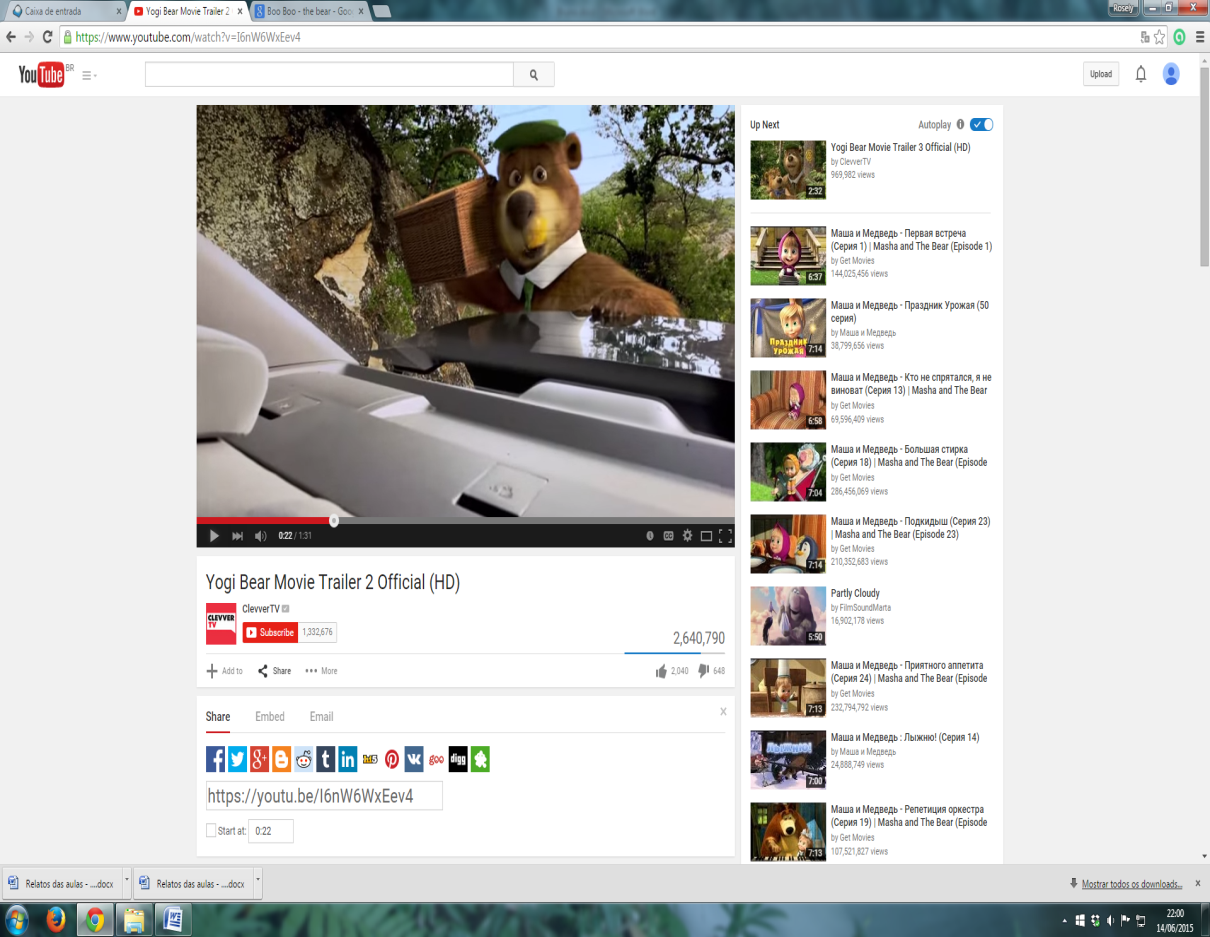 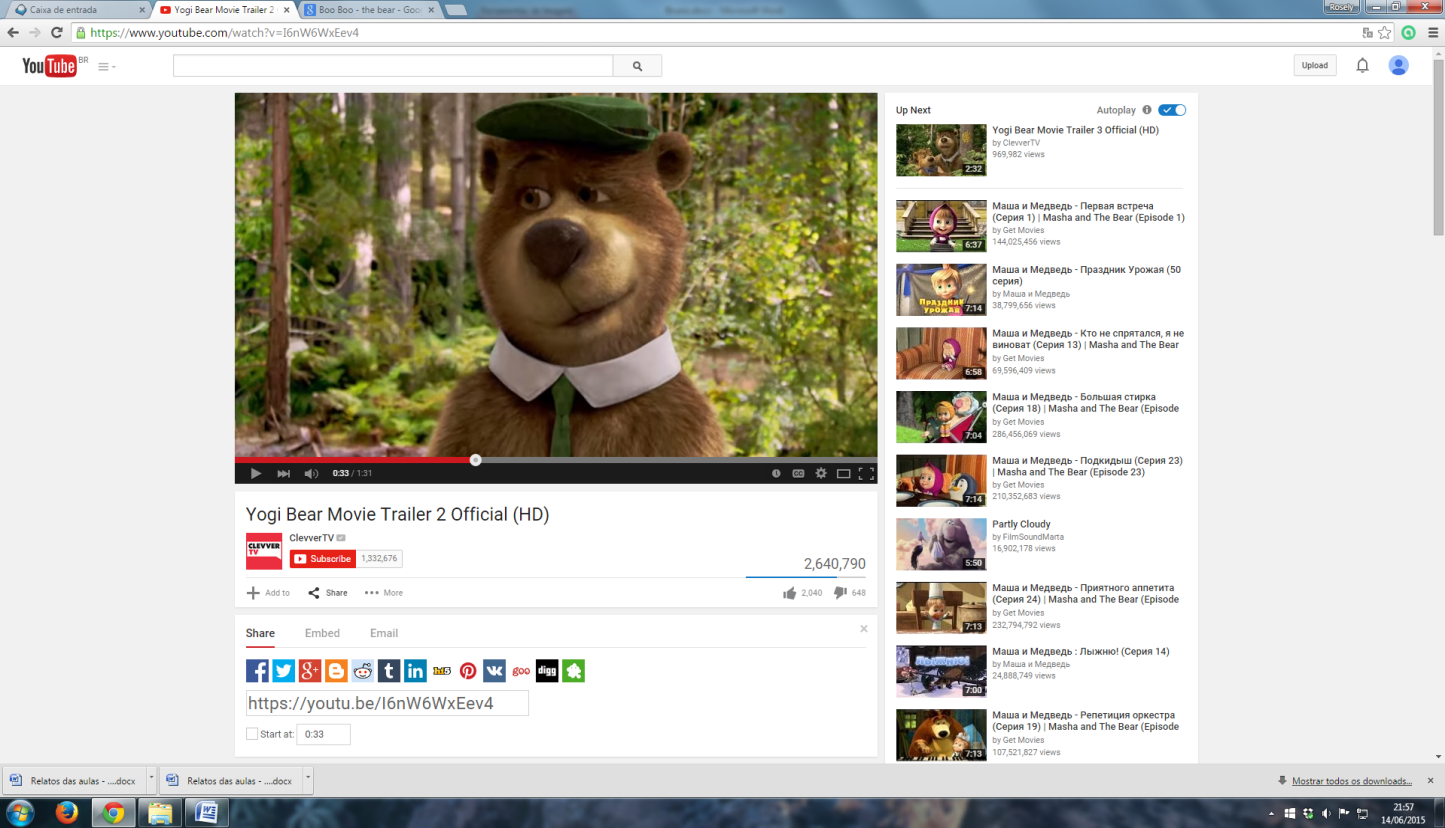 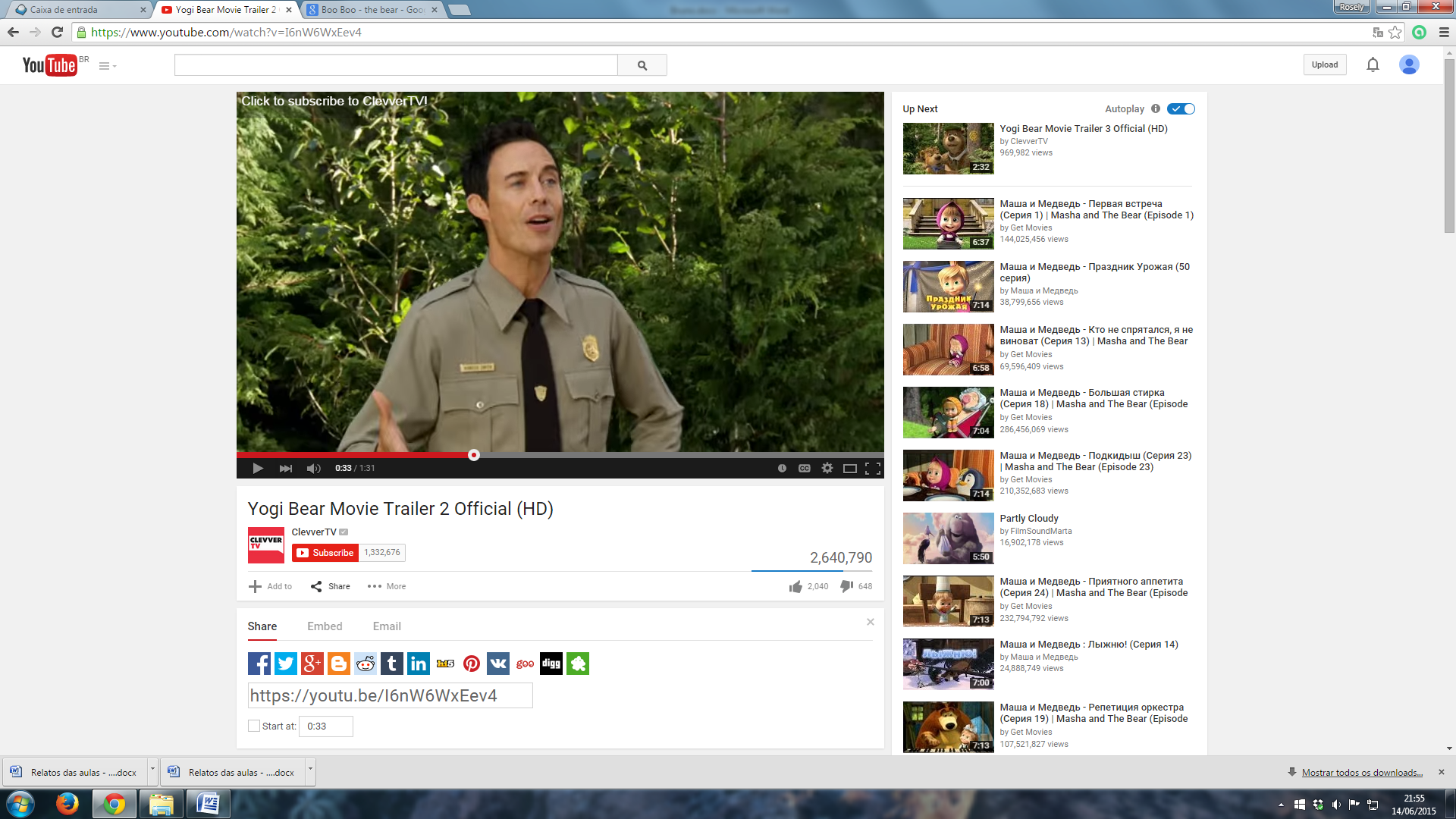 https://www.pinterest.com/pin/465348573968954516/